PLEASE TYPE ALL THE INFORMATION IN ENGLISH REQUIRED APPLICATION DOCUMENTS BELOWS : 1) A COPY OF VERIFICATION OF ENROLLMENT2) AN ORIGINAL-SIZE COPY OF PASSPORT  3) LETTER OF NOMINATION RELATED TO PARTICIPATION IN THE EXCHANGE PROGRAM4) MOTIVATION LETTER5) TOPIK SCORE (*ONLY IF APPLICABLE)6) TUBERCULOSIS TEST (TB) RESULT in ENGLISH (*ONLY IF APPLICABLE)(You can also choose to take the *TB test after you arrive in Korea together with other students)YOUR ADMISSION DOCUMENTS below required by Busan University of Foreign Studies:Note: The host university reserves the right to refuse nominated students. 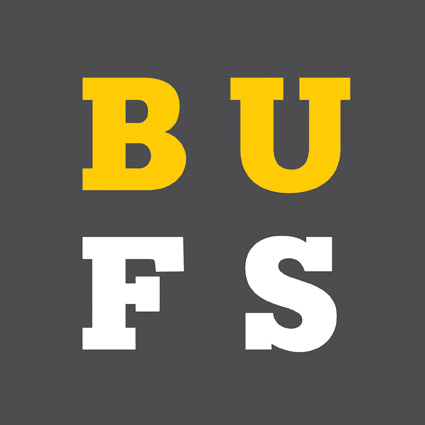 APPLICATION FORMBUSAN UNIVERSITY OF FOREIGN STUDIESFOR STUDENT EXCHANGE PROGRAM<PERIOD OF STUDY PLAN>  ★ Please check appropriate box.- One Semester (□ Spring semester or Fall semester) □) - One Academic Year □ Department at Host University: Division of International Studies- Type of Housing in Korea   ★ Please check appropriate box1. University Dormitory  □        2. Off-campus “On Your Own Housing” □ <STUDENT PERSONAL INFORMATION><STUDENT PERSONAL INFORMATION><STUDENT PERSONAL INFORMATION>Name (as appears in your passport)Family name: YOUR PHOTOName (as appears in your passport)Given name: YOUR PHOTOYour Name in Korean AlphabetYOUR PHOTODate of Birth (DD/MM/YYYY)                                           (with “month in alphabet”)YOUR PHOTOGender□ Male      □ FemaleYOUR PHOTONationality YOUR PHOTOEmailKakao I.d (If applies to you)<ACADEMIC INFORMATION ><ACADEMIC INFORMATION >Name of Your Home University-Department/Major-Date of Admission ㅁㅅaat(DD/MM/YYYY)- Year of Study□ YEAR ONE   □ YEAR TWO   □ YEAR THREE □ YEAR FOURName of High School Graduated< CONTACT INFORMATION>< CONTACT INFORMATION>Home Address	Postcode/Zip CodeCell phone number(with country + area code) Emergency Phone NumberDay time:Evening hours:<PASSPORT INFORMATION><PASSPORT INFORMATION>Passport must be valid for at least six months after the completion of exchange programPassport must be valid for at least six months after the completion of exchange programPassport NumberIssuing CountryDate of Issue (DD/MM/YYYY)(with “month in alphabet”)Date of Expire (DD/MM/YYYY)(with “month in alphabet”)<LANGUAGE PROFICIENCY>><LANGUAGE PROFICIENCY>>Korean □ OFFICIAL TOPIK LEVEL (          ) (UPLOAD TOPIK SCORE, IF APPLICABLE)Korean□ Excellent     □ Good    □ Satisfactory    □ Basic       □ NoneEnglish□ Excellent     □ Good    □ Satisfactory    □ Basic       □ NoneOther (           )□ Excellent     □ Good    □ Satisfactory    □ Basic       □ None<EXPECTED COURSES to be taken at Host university><EXPECTED COURSES to be taken at Host university>Your planned areas of study-- including preferred courses of interest you intend to take at the host university-- is NOT fully guaranteed, due to, but not limited to, variables such as class cancellation, schedule conflict, language barrier, classes fully booked, etc. There can also be a limit in terms of the number of the Korean skill-based courses that the international students can sign up each semester, which is on average up to 3 courses each semester. **Please check BELOW your preferred areas of study if any, just for reference. Your planned areas of study-- including preferred courses of interest you intend to take at the host university-- is NOT fully guaranteed, due to, but not limited to, variables such as class cancellation, schedule conflict, language barrier, classes fully booked, etc. There can also be a limit in terms of the number of the Korean skill-based courses that the international students can sign up each semester, which is on average up to 3 courses each semester. **Please check BELOW your preferred areas of study if any, just for reference. Korean skill-based courses        □ Korean functional, skill-based courses are intended to improve 4 language skills in Korean language. Due to a strong demand for enrolment, but not enough corresponding number of courses to meet the demand, the international students, on average, are allowed to take up to 3 courses at most.Korean content-based courses     □ Most of the courses offered at Busan University of Foreign Studies are instructed in Korean language. Students wishing to take these courses are required to have a strong base in the Korean language, or at least level 3 equivalent in TOPIK.English skill-based courses        □English skill-based courses refer to such courses intended to improve learners’ communicative skill in English, e.g., English conversation, composition, etc.English content-based courses     □ English mediated liberal arts courses offered by the Paideia Department taught by the foreign faculty. This department is originally meant for students seeking transfer admission to partnership universities overseas. The track of courses offered here fits into general education foundation courses requirement toward his/her second degree at the other university overseas.Do you have any underlying illness or health issues the host university has to be aware of?Do you have any dietary regimen?All of my personal information on this form is true and correct to the best of my knowledge and I hereby give my consent to Busan University of Foreign Studies (BUFS), authorizing BUFS to store my personal information on the BUFS data base for academic and administrative purposes. BUFS will not disclose my personal information to the third parties except for the use relating to my admission to the university, and in the matter involving visa and other matters deem necessary. I’m also aware that claims for infringement of rights relating to personal information may be requested.  I agree with the guidelines for the collection and use of personal information set out above.Name of Applicant:                                         Signature of Applicant:                           Date:All of my personal information on this form is true and correct to the best of my knowledge and I hereby give my consent to Busan University of Foreign Studies (BUFS), authorizing BUFS to store my personal information on the BUFS data base for academic and administrative purposes. BUFS will not disclose my personal information to the third parties except for the use relating to my admission to the university, and in the matter involving visa and other matters deem necessary. I’m also aware that claims for infringement of rights relating to personal information may be requested.  I agree with the guidelines for the collection and use of personal information set out above.Name of Applicant:                                         Signature of Applicant:                           Date:A COPY OF PASSPORT ---page with your name, passport number, photo, etc.NOMINATION LETTER ---issued by home universityVERIFICATION OF ENROLLMENTTOPIK SCORE (ONLY IF it applies)TUBERCULOSIS TEST (TB) RESULT  (We recommend you take the TB test in Korea with other international students  arranged by the host university after dorm check in)MOTIVATION LETTER